Участие в третьем областном фестивале самодеятельного народного творчества "Городу воинской славы посвящается".В городе Мценске 11 марта продолжилось выступление  III-го областного фестиваля  народного творчества "Городу воинской славы посвящается", в рамках празднования 75-ой годовщины освобождения города Орла от фашистских захватчиков в Великой Отечественной войне 1941-1945 годов. В зональном фестивале приняли участие: г.Мценск и три района: Корсаковский, Мценский, Новосильский. Наш район представляли творческие коллективы ЦДК и Воротынцевский СДК общей численностью   60 человек. На суд зрителей были представлены:  хор ветеранов рук. Т. Терещенкова, фольклорный коллектив «Духовские  родники», рук. Е. Букина, вокально-инструментальный ансамбль «Поиск», рук. Ю. Архипов, чтец Владимир Тяпкин, солисты: Даша Замуруева и Анастасия Тадиашвили,  танцевальные коллективы: «Грация», рук. К. Кофеева, и  детской школы искусств, рук. Т. Алёхина. 
Коллективы нашего района очень тепло были приняты зрителями города Мценска, а результаты фестиваля будут подведены компетентным жюри после завершения зональных выступлений всех районов области. 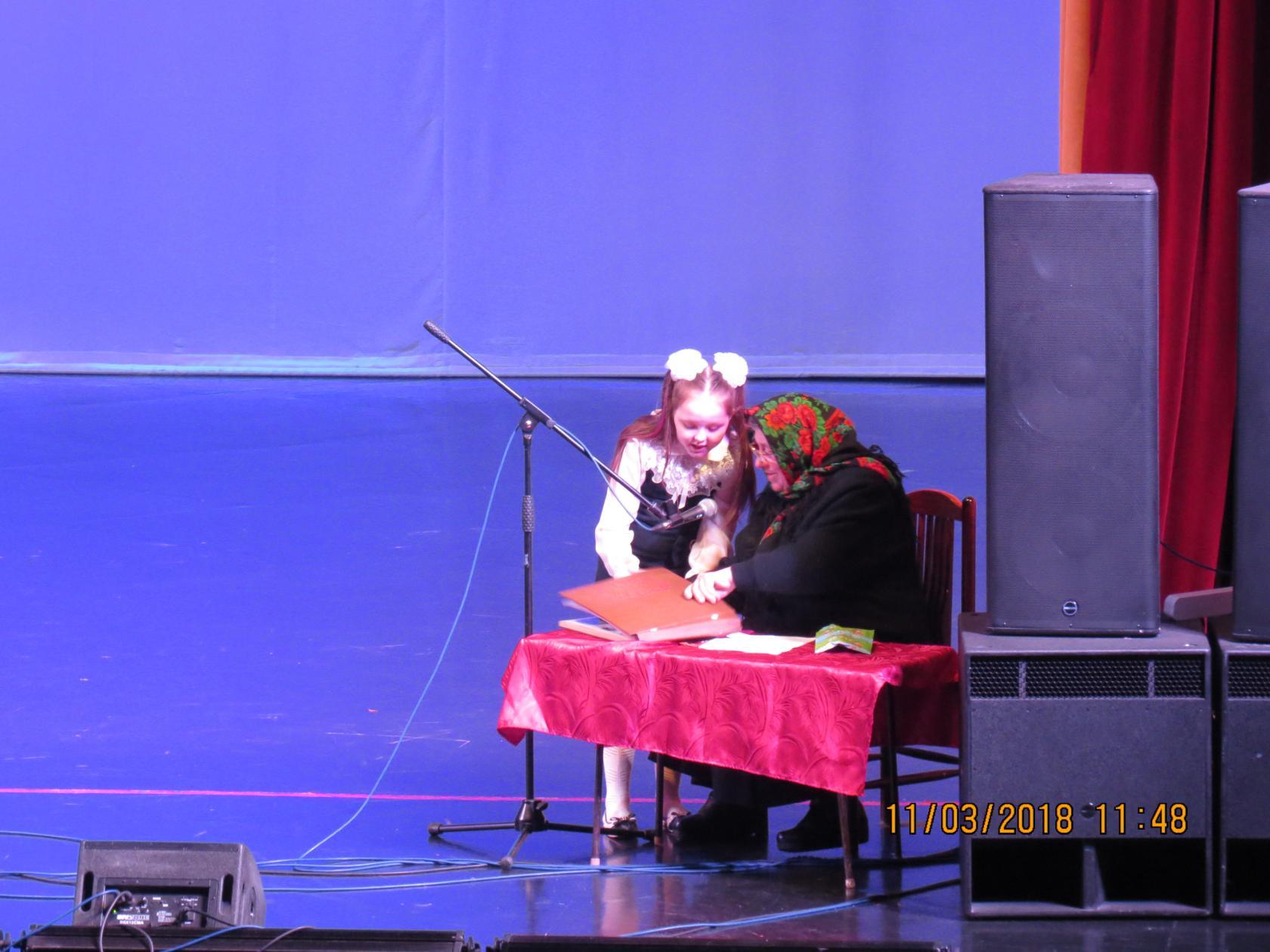 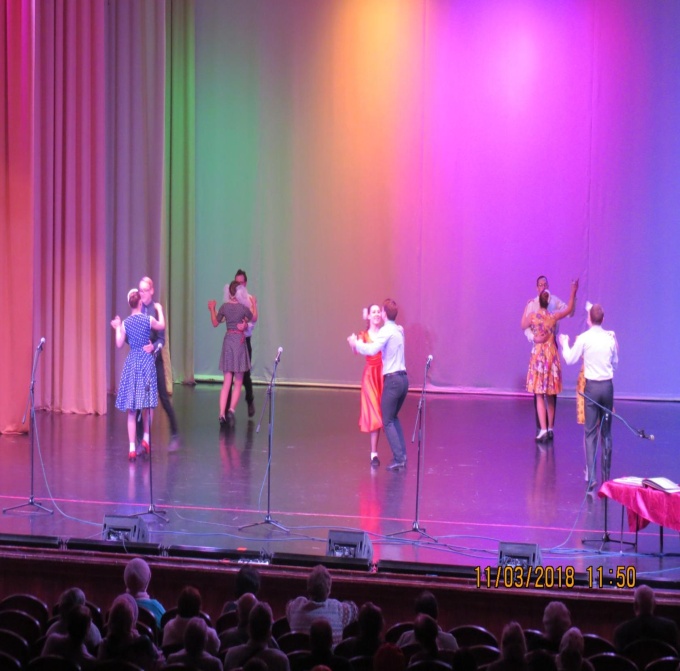 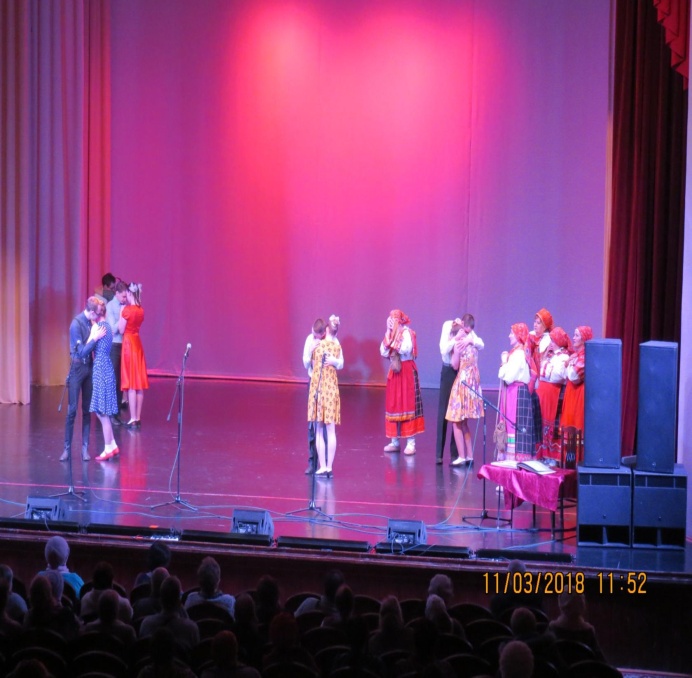 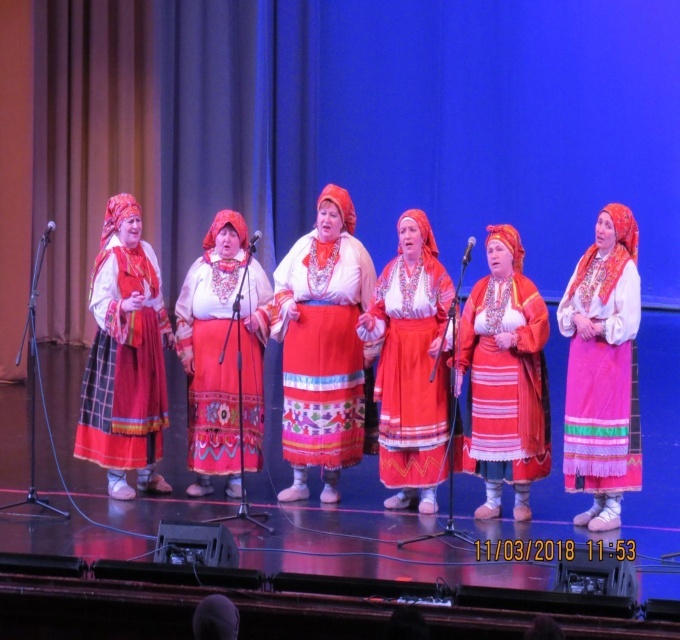 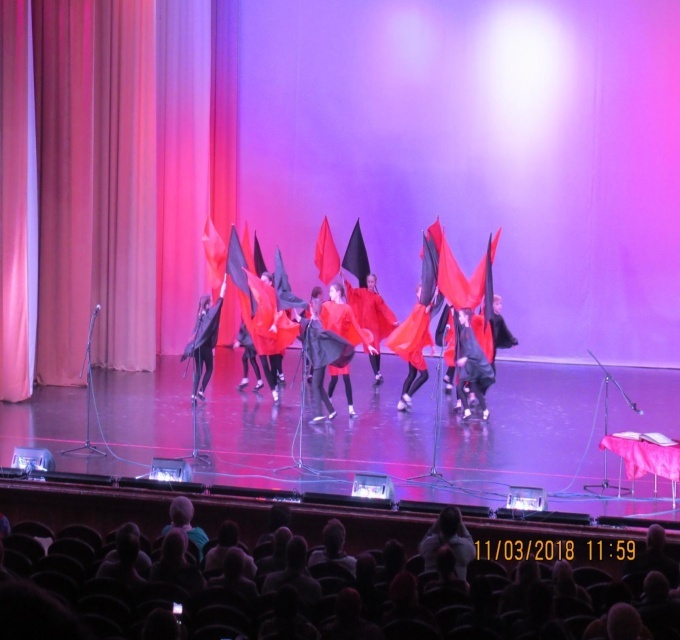 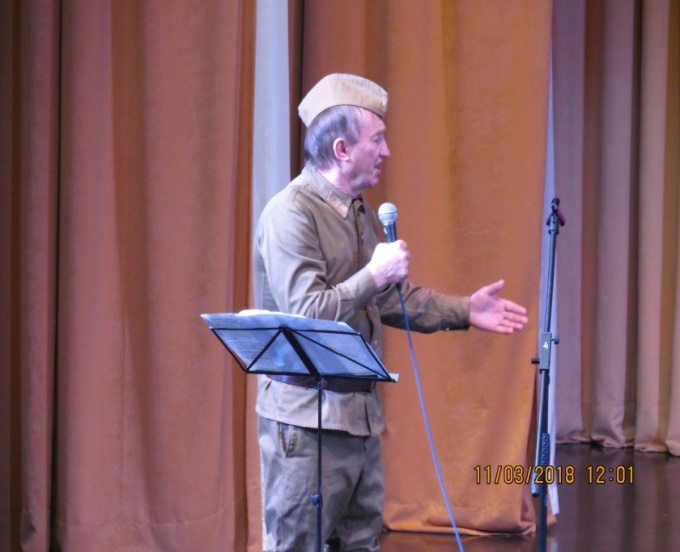 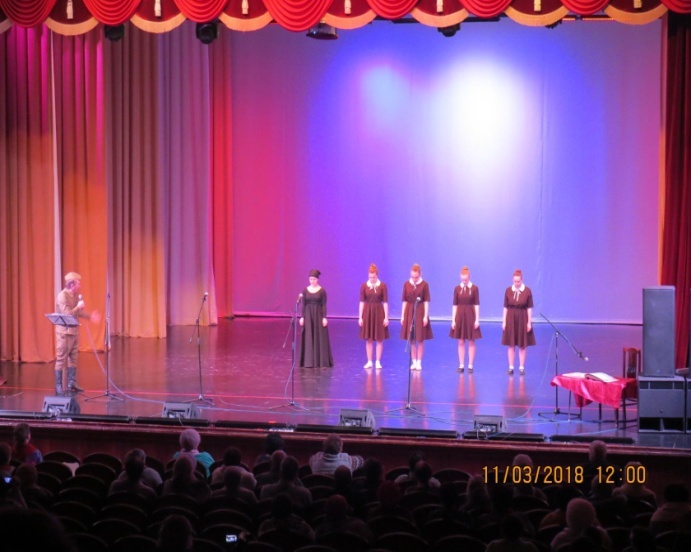 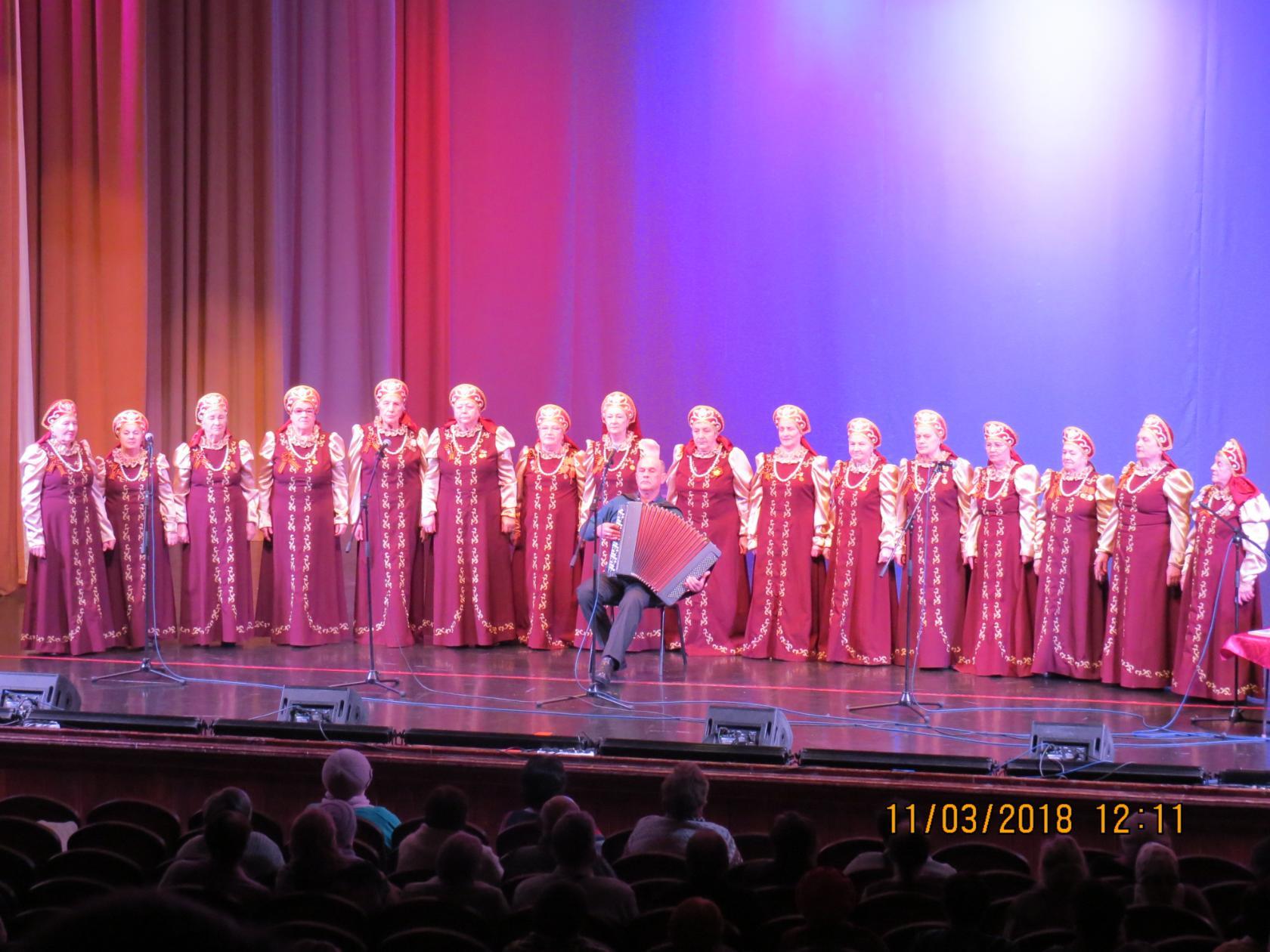 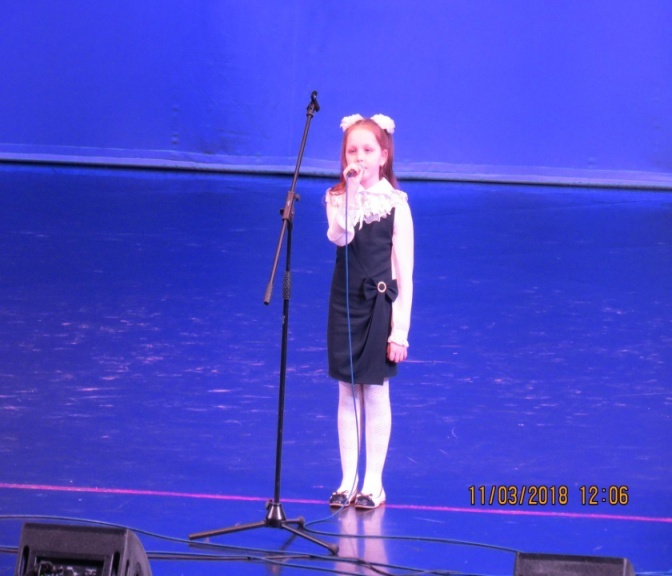 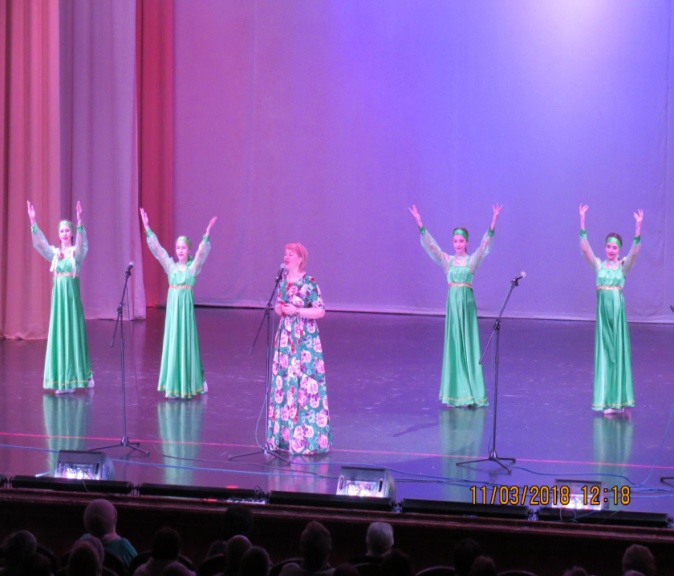 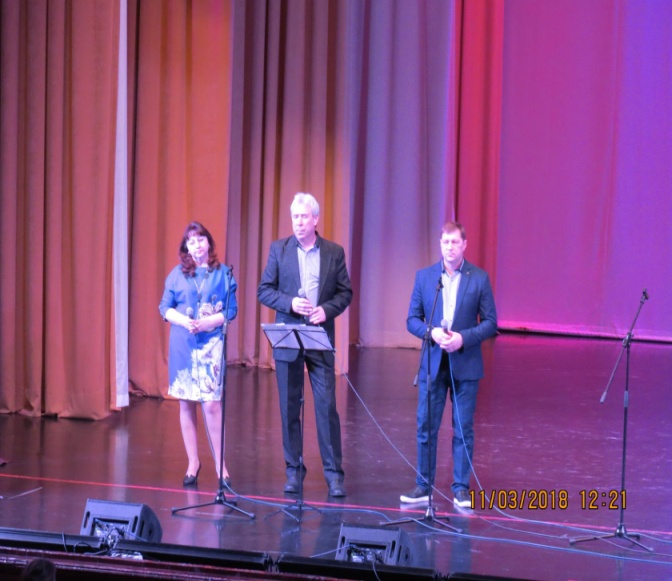 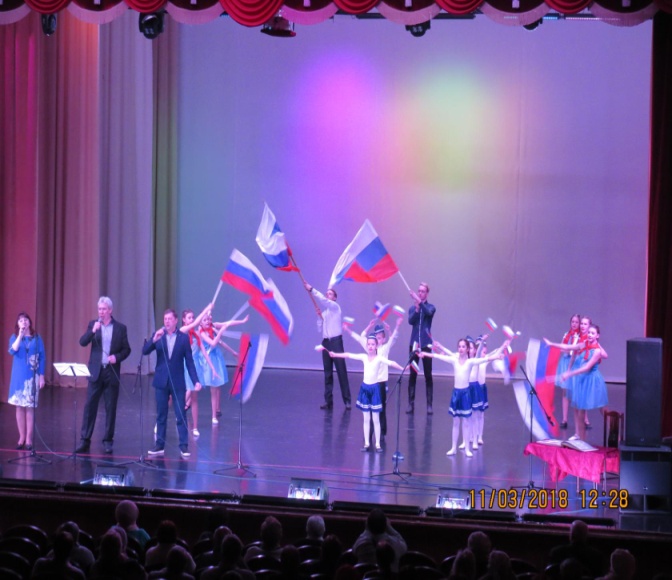 